ЗАДАНИЕ НА ПРОХОЖДЕНИЕ ПРОИЗВОДСТВЕННОЙ (ПРЕДДИПЛОМНОЙ)  ПРАКТИКИВыдано обучающемуся по специальности 23.02.03 – Техническое обслуживание и ремонт автомобильного транспорта_______ курса _________ группы_________________________________________________________________( Ф.И.О. обучающегося)Для прохождения практики на:________________________________________ __________________________________________________________________(полное наименование предприятия(организации) прохождения практики)Дата начала практики _______________________________________________Дата окончания практики____________________________________________Дата сдачи отчёта по практике________________________________________Теоретическая часть задания:Изучение особенностей работы предприятия (АТО, СТО).Составление списка эксплуатируемых или обслуживаемых марок и типов автомобилей.Описание структуры и составление схемы управления предприятия.Сбор необходимой информации для написания выпускной квалификационной работы (организация работы ремонтных рабочих; виды иорганизация технического обслуживания и ремонта, проводимых на предприятии; технологическое оборудование зон ТО и участков ремонта; техника безопасности и охрана труда на предприятии).Анализ полученной информации с целью выработки рекомендаций по повышению эффективности деятельности исследуемого подразделения организации.Виды работ, обязательные для выполнения:Организовывать и проводить работы по техническому обслуживанию ремонту автотранспорта.Осуществлять технический контроль при хранении, эксплуатации, техническом обслуживании и ремонте автотранспортных средств.Разрабатывать технологические процессы ремонта узлов и деталей.4. Планировать и организовывать работы по техническому обслуживанию и ремонту автотранспорта.5. Контролировать и оценивать качество работы исполнителей работ.6. Организовывать безопасное ведение работ при техническом обслуживании и ремонте автотранспорта.Индивидуальное задание (заполняется в случае необходимости дополнительных видов работ или теоретических заданий для выполнения выпускной квалификационной работы)______________________________________________________________________________________________________________________________________________________________________________________________________Задание выдал ______________ _________________(подпись)	(Ф.И.О.)« ___» «___________» 20	г.Подпись____________МППЛАНвыпускной квалификационной работы на тему: «________________________ ________________________________________________________________» ____________________________________________________(ФИО обучающегося)ВведениеГлава 1 ____________________________________________________1.1________________________________________________________1.2 ________________________________________________________1.3 ________________________________________________________Глава 2____________________________________________________2.1 ________________________________________________________2.2 ________________________________________________________2.3 ________________________________________________________Глава 3 ____________________________________________________3.1 ________________________________________________________3.2 ________________________________________________________3.3 ________________________________________________________Глава 4_____________________________________________________4.1_________________________________________________________4.2_________________________________________________________4.3_________________________________________________________Глава 5_____________________________________________________5.1_________________________________________________________5.2_________________________________________________________5.3_________________________________________________________ЗаключениеСписок использованной литературыПриложенияРуководитель ВКР ___________________________________Обучающийся ___________________________АТТЕСТАЦИОННЫЙ ЛИСТ-ХАРАКТЕРИСТИКАВыдан ______________________________________________, обучающемусяФИОна____ курсе по специальности	_______________________________________ прошедшему производственную (преддипломную) практикуЗа время практики выполнены виды работ:Качество выполнения работ в соответствии с технологией и (или) требованиями организации, в которой проходила практика:Все работы выполнены в полном ( неполном ) объеме, в соответствии с программой практики. Деятельность обучающегося  во время практики заслуживает оценки _____________ Руководитель практики ______________ ____________________________                                                                                подпись                      Ф.И.О.«_____» _______________ 20___ г.  МП                                                                                                                                                                                                                                                 С результатами прохождения практики  ознакомлен__________________________________________________ _______________                                       Ф. И. О. обучающегося                                                                  подпись                «_____» _______________20__ гОтзыв руководителя от предприятия о практике обучающегося
___________________________________ проходил___  производственную практику на предприятии_________________________________________________________________________________________________________________________________________________________________________________________   с «____»________________2024г.  по «____»_______________2024г.За  время прохождения практики                                                                                ____________________________________________________________________________________________________________________________________________________________________________________________________________________________________________________________________________________________________________________________________________________________________________________________________________________________________________________________________________________________________________________________________________________________________________________________________________________________________________________________________________________________________________________________________________________________________________________________________________________________________________________________________________________________________________________________________________________________________________________________________________________________________________________________________________________________________________________________________________________________________________________________________________________________________________________Результат производственной практики _______________________________                                                                                                                                             (ОЦЕНКА)Подпись руководителя практики от предприятия________________«____»_______________202___г.МП
Качество выполнения работ в соответствии с технологией и (или) требованиями организации, в которой проходила практика:Все работы выполнены в полном ( неполном ) объеме, в соответствии с программой практики. Деятельность обучающегося  во время практики заслуживает оценки _____________ Руководитель практики ______________ ____________________________                                                                                подпись                      Ф.И.О.«_____» _______________ 20___ г.  МП                                                                                                                                                                                                                                                 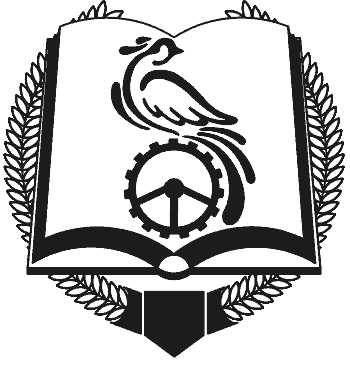 Департамент Смоленской области по образованию и науке смоленское областное государственное бюджетное профессиональное образовательное учреждение  «Техникум отраслевых технологий»(СОГБПОУ «Техникум отраслевых технологий»)ДНЕВНИК-ОТЧЁТо прохождении производственной (преддипломной) практикиОбучающегося_____________________________________(фамилия, имя, отчество)группы____________________________________________   2024 годПКНаименование разделов, тем производственной практикиВиды производственной работы на практике, включая            самостоятельную работу обучающихся.123ПДП.01ПДП.01ПодготовительныйОзнакомление:-с рабочим планом и графиком прохождения практики;-с назначением и организационной структурой организации;-с характеристиками объектов;-с технической оснащенностью организации, организацией материально- технического снабжения и транспортным хозяйством;-с организацией системы оценки и контроля качества строительно-монтажных работ.ОзнакомительныйИзучение:организационно-штатной структуры предприятия, цеховиспользуемое оборудование и технологии;система учета, хранения и списания ТМЦ;организация приемки расходных материалов и запчастей в цехеорганизация пооперационного контроля;транспортное хозяйство предприятияОзнакомительныйа) плановый отделИзучение:-структуры отдела и его функции;-документации по оперативно-производственному планированию работ;-методики составления недельно-суточного графика;-системы контроля за выполнением плана;-документации оперативного учета использования машин и механизмов;-отчетной документации по выполнению плана работ;-применяемых средств, техники и механизма учета их работыОзнакомительныйб) производственно-технический отделИзучение:-структуры и функции отдела;-порядок оформления заказов на материалы, запасные части и агрегаты;-систему оценки контроля качества работ;-порядок сдачи работ заказчику и учет выполненных работ. Ознакомление:-с планированием работ по охране труда;-с отчетностью отделаПроизводственныйЗнание и исполнение должностных обязанностей мастера, бригадира:-комплектация совместно с бригадирами рабочих бригад, расчетов постов;-выполнение приемки и входного контроля качества расходных материалов, запасных частей и агрегатов для проведения ремонтных работ;-подготовка фронта работы для бригад;-обеспечение бригад инструментами и приспособлениями;-обеспечение своевременной доставки материалов, запасных частей и агрегатов к рабочим местам;-выдача бригадам, расчетам и рабочим нарядов на работы;-обеспечение технологии выполнения работ;-проверка качества выполняемых работ и операционного контроля качества;-приёмка работ, выполненных бригадами, расчетами, рабочими и закрытие нарядов;-обеспечение правильного хранения и экономного использования ТМЦ;-контроль правильного расхода фонда заработной платы на участке;-контроль выполнения рабочими требований техники безопасности и пожарной безопасности;-участие в технических испытаниях установленного оборудования, агрегатов;- участие в технических, производственных и оперативных совещаниях цеха, предприятия;-подготовка документации по материальному стимулированию рабочих;Производственные экскурсииЗащита  Защита  ПДПВсего                                                                                                                        144 часаВсего                                                                                                                        144 часаЧисло, месяцОценкаПодпись руководителя практики от предприятия.Замечания /рекомендации1.2.3.4.Виды работ выполненных во время практикиВиды работ выполненных во время практикиВиды работ выполненных во время практикиВиды работ выполненных во время практикиОценка (поФ. И. О., должность ипятибалльнойподписьшкале)представителяработодателяОрганизация  и проведение  работ  по  техническому обслуживанию и ремонту  автотранспорта.Организация  и проведение  работ  по  техническому обслуживанию и ремонту  автотранспорта.Организация  и проведение  работ  по  техническому обслуживанию и ремонту  автотранспорта.Организация  и проведение  работ  по  техническому обслуживанию и ремонту  автотранспорта.Организация  и проведение  работ  по  техническому обслуживанию и ремонту  автотранспорта.Организация  и проведение  работ  по  техническому обслуживанию и ремонту  автотранспорта.Организация  и проведение  работ  по  техническому обслуживанию и ремонту  автотранспорта.Организация  и проведение  работ  по  техническому обслуживанию и ремонту  автотранспорта.Организация  и проведение  работ  по  техническому обслуживанию и ремонту  автотранспорта.Осуществление технического контроля  при хранении,  эксплуатации, техническом обслуживании и    ремонте автотранспортных средств.Осуществление технического контроля  при хранении,  эксплуатации, техническом обслуживании и    ремонте автотранспортных средств.Осуществление технического контроля  при хранении,  эксплуатации, техническом обслуживании и    ремонте автотранспортных средств.Осуществление технического контроля  при хранении,  эксплуатации, техническом обслуживании и    ремонте автотранспортных средств.Осуществление технического контроля  при хранении,  эксплуатации, техническом обслуживании и    ремонте автотранспортных средств.Осуществление технического контроля  при хранении,  эксплуатации, техническом обслуживании и    ремонте автотранспортных средств.Осуществление технического контроля  при хранении,  эксплуатации, техническом обслуживании и    ремонте автотранспортных средств.Осуществление технического контроля  при хранении,  эксплуатации, техническом обслуживании и    ремонте автотранспортных средств.Осуществление технического контроля  при хранении,  эксплуатации, техническом обслуживании и    ремонте автотранспортных средств.Осуществление технического контроля  при хранении,  эксплуатации, техническом обслуживании и    ремонте автотранспортных средств.Осуществление технического контроля  при хранении,  эксплуатации, техническом обслуживании и    ремонте автотранспортных средств.Осуществление технического контроля  при хранении,  эксплуатации, техническом обслуживании и    ремонте автотранспортных средств.Разработка технологических  процессов ремонта узлов и деталей. Разработка технологических  процессов ремонта узлов и деталей. Разработка технологических  процессов ремонта узлов и деталей. Разработка технологических  процессов ремонта узлов и деталей. Разработка технологических  процессов ремонта узлов и деталей. Разработка технологических  процессов ремонта узлов и деталей. Разработка технологических  процессов ремонта узлов и деталей. Разработка технологических  процессов ремонта узлов и деталей. Планирование  и организация  работ  потехническому обслуживанию и ремонту автотранспорта.Планирование  и организация  работ  потехническому обслуживанию и ремонту автотранспорта.Планирование  и организация  работ  потехническому обслуживанию и ремонту автотранспорта.Планирование  и организация  работ  потехническому обслуживанию и ремонту автотранспорта.Планирование  и организация  работ  потехническому обслуживанию и ремонту автотранспорта.Планирование  и организация  работ  потехническому обслуживанию и ремонту автотранспорта.Планирование  и организация  работ  потехническому обслуживанию и ремонту автотранспорта.Планирование  и организация  работ  потехническому обслуживанию и ремонту автотранспорта.Планирование  и организация  работ  потехническому обслуживанию и ремонту автотранспорта.Планирование  и организация  работ  потехническому обслуживанию и ремонту автотранспорта.Планирование  и организация  работ  потехническому обслуживанию и ремонту автотранспорта.Планирование  и организация  работ  потехническому обслуживанию и ремонту автотранспорта.Контроль  и оценивание  качества  работКонтроль  и оценивание  качества  работКонтроль  и оценивание  качества  работКонтроль  и оценивание  качества  работисполнителей.исполнителей.Организация  безопасного  ведения  работ приОрганизация  безопасного  ведения  работ приОрганизация  безопасного  ведения  работ приОрганизация  безопасного  ведения  работ притехническом обслуживании  и  ремонте автотранспорта.техническом обслуживании  и  ремонте автотранспорта.техническом обслуживании  и  ремонте автотранспорта.техническом обслуживании  и  ремонте автотранспорта.